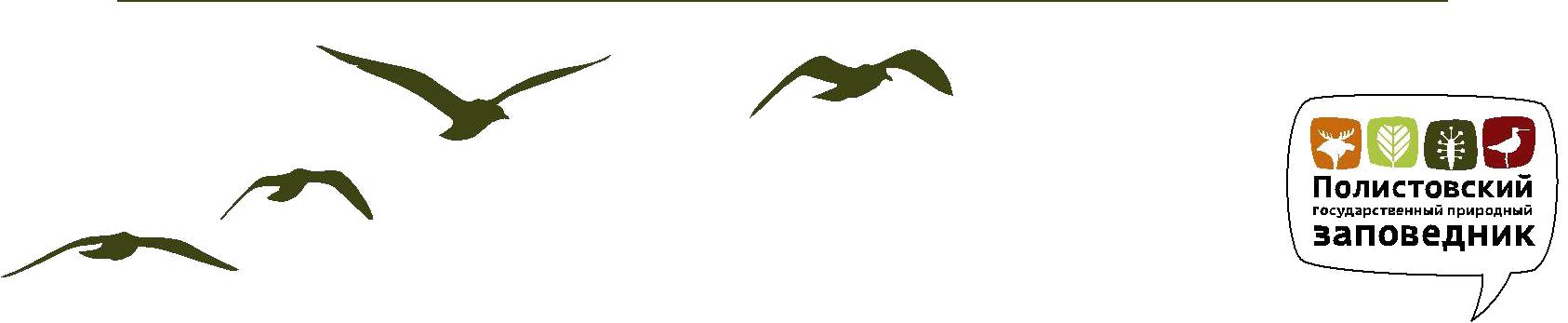 Внимание! Объявляется природоохранная акция «Бумажный бум - 2022»!Организаторы акции – Полистовский заповедник и молодёжный центр «Юность».Каждый день из офисов и домов по всей нашей необъятной стране выбрасывается огромное количество бумаги. При правильном обращении и некоторых усилиях со стороны каждого из нас эта бумага может использоваться многократно, спасая тысячи деревьев. Ведь переработка одной тонны макулатуры спасает 10 деревьев, экономит 20 000 литров воды и 1000 кВт электроэнергии, ионизированный кислород, достаточный для 30 человек.Цель акции – возродить традиции сбора макулатуры и сформировать активную гражданскую позицию жителей в защиту и сохранение лесов Псковской области.В акции могут принять участие все желающие: учреждения разного уровня и типа, учащиеся образовательных учреждений и заинтересованные жители Бежаницкого района.Неделя акции по сбору макулатуры «Бумажный бум»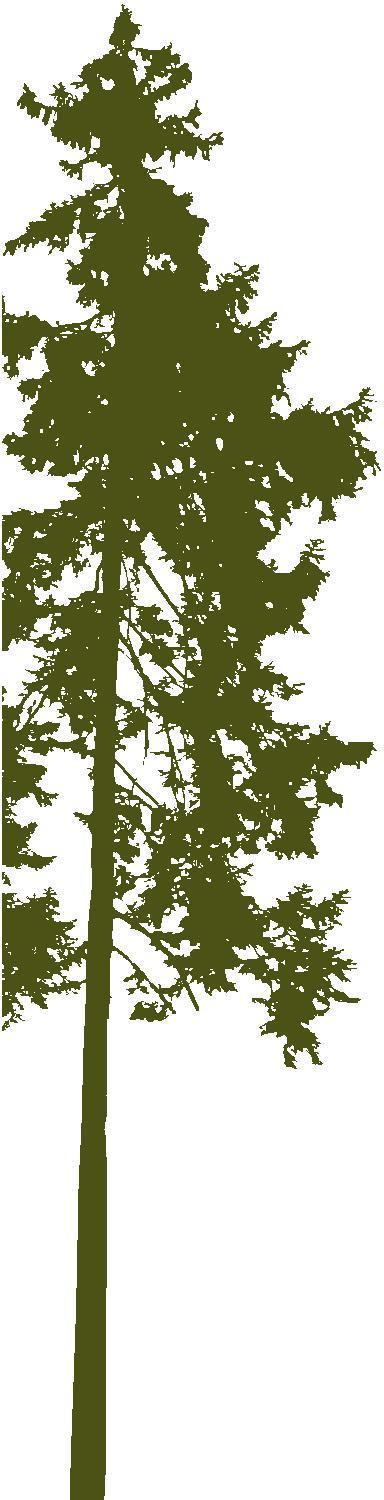 пройдёт с 18 по 22 апреля 2022 г.Каждый желающий в течение этих дней, может принести собранную макулатуру в здание Дома детского творчества в кб. № 4. К участникам, собравшим более 50 кг, возможен выезд транспорта организаторов (предварительная запись по телефону 8 900 994 54 04 - Екатерина). ВАЖНО!!! Принимается любая бумага, кроме кальки и бугорчатых прокладок для яиц!Единый день сбора макулатуры пройдёт 22 апреля с 11.00 до 13.00возле здания Дома культуры (ул. Смольная, д. 14).Контакты для связи:Васильева Екатерина Юрьевна, сотрудник Полистовского заповедника,моб. тел.: 8 900 994 54 04.Корнышева Наталья Владимировна, сотрудник молодёжного центра «Юность», моб. тел.: 8 921 500 72 69.Все средства, вырученные от сбора макулатуры,будут направлены на благотворительностьв помощь бездомным животным(приют в д. Веретье Великолукского района).